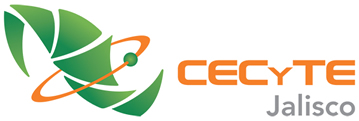 COMITÉ DE TRANSPARENCIA DEL COLEGIO DE ESTUDIOS CIENTÍFICOS Y TECNOLÓGICOS DEL ESTADO DE JALISCOCorreo electrónico del comité de transparencia: comite.transparencia@cecytejalisco.mxMtro. Francisco Javier Romero Mena. Presidente del Comité de Transparenciafjavier.romero@cecytejalisco.mx(33) 3280 0210 (33) 3854 3626 (33) 3854 3628 ext. 106Fax: (33) 38 54 36 26Lic. Martha Alejandra Sánchez Acuña. Secretario Técnico encargada del Comité de Transparencia. Titular de la Unidad de Transparenciadireccion.general@cecytejalisco.mx(33) 3280 0210 (33) 3854 3626 (33) 3854 3628 ext. 112Fax: (33) 38 54 36 26Lic. Luz Bertila Lara Hernández. Contralor internoLuz.lara@cecytejalisco.mx(33) 3280 0210 (33) 3854 3626 (33) 3854 3628 ext. 108Fax: (33) 38 54 36 26